ФОРМА 1 .ОТПРАВИТЬ В АДРЕС: ООО «ЭЦ «Сокольники» по факсу: (495) 925-34-97, 995-05-91, доб. 453 ,438,491Эквирос Professional'2018 ,  5 апреля 2018 г. - 8 апреля 2018 г.Договор-заявка № г. Москва		                                                                                                                                                        «     »             201   г.Общество с ограниченной ответственностью "ЭкоЦентр "Сокольники" Музейно-просветительский комплекс",  именуемое в дальнейшем «Организатор», ИНН 7712024156,  Юридический адрес: 107014, Москва, 5-ый Лучевой просек, д.7 стр.1. Тел./факс: 8(495)995-0595, E-mail: info@sokolniki.com. Банк: ОАО "Банк ВТБ" (руб.), Г. МОСКВА, БИК 044525187, Р/сч 40702810800260000631, Корр./сч 30101810700000000187, Фактический адрес: 107014, Москва, 5-ый Лучевой просек, д.7 стр.1, в лице  заместителя генерального директора Харюткина А. В., действующего  на  основании  доверенности № 2404/1/16  от 24 апреля 2016 г.,  с другой стороны, а вместе именуемые Стороны, заключили настоящий Договор-заявку о нижеследующем:ПРЕДМЕТ ДОГОВОРА         1.1. Организатор:1.1.1 организует подготовку и проведение выставки «Эквирос Professional'2018» на территории Конгрессно-выставочного центра «Сокольники» с 05 апреля 2018 г. по 08 апреля 2018 г.  с предоставлением сопутствующих услуг;1.2. Экспонент:1.2.1 обязуется принять участие  в выставке и оплатить в соответствии с выставляемым счетом услуги Организатора (п.п. 1.1.1, настоящего Договора-заявки).2. УСЛУГИ, ПРЕДОСТАВЛЯЕМЫЕ ЭКСПОНЕНТУИтого по Договору-заявке 9500 (девять тысяч пятьсот) рублей 00 копеек, в том числе НДС 18% - 2.1. Услуги, заказанные Экспонентом после подписания настоящего Договора-заявки (форма 1), а также дополнительные услуги, перечисленные в формах 2,3,4,5,6,7,7.1, являющихся неотъемлемой частью настоящего Договора-заявки, оплачиваются по отдельным счетам.2.2. Расчеты в рамках Договора производятся в рублях.2.2.1 Расчеты производятся путем перечисления денежных средств на расчетные счета Сторон,  указанные в шапке Договора либо внесением наличных денежных средств на основе выставленных счетов в кассу Организатора, в соответствии с правилами и предельным размером расчетов наличными деньгами между юридическими лицами в Российской Федерации. Днем оплаты Стороны считают день поступления денежных средств на расчетные счета Сторон.2.2.2 Окончательный расчет Экспонента перед Организатором производиться не позднее 7(семи) календарных дней до даты открытия выставки.               2.2.3 Платежи, за дополнительные услуги заказанные экспонентом до начала монтажа выставки, должны быть оплачены в течение 3(трех) дней с,  даты выставления счета.               2.2.4 Платежи за дополнительные услуги заказанные экспонентом во время монтажа выставки, должны быть оплачены не позднее последнего дня работы выставки.              Услуги банка по переводу сумм, указанных в п. 1.2.1. Договора и иных дополнительных услуг оплачиваются Экспонентом.	2.3. Датой выполнения услуги и передачи акта сдачи-приемки работ является последний день работы выставки. Экспонент в течение 5 дней со дня выполнения услуги подписывает Акт сдачи-приемки выполненных работ либо направляет в адрес Организатора мотивированный отказ. Если отказ от подписания Акта не будет направлен Организатору в течение 3 рабочих дней с момента выполнения услуги, услуга считается принятой.2.4. На заказ дополнительных услуг, сделанный 27.03.2018 г., начисляется наценка за срочность в размере 50% от первоначальной стоимости заказа. На заказ дополнительных услуг, сделанный после 04.04.2018 г., начисляется наценка за срочность в размере 100% от первоначальной стоимости заказа. 2.5. Для оперативного решения вопросов в процессе подготовки и проведения выставки между Организатором и Экспонентом допускается заключение и передача данного Договора-заявки и других документов факсами и электронной почтой, при этом ответственность за достоверность переданных сведений несет передающая сторона. Последующее представление оригиналов обязательно. 3. ПОРЯДОК ОПЛАТЫ3.1. Экспонент обязуется оплатить услуги Организатора в следующем порядке:3.1.1. Предоплата  25 %рублей от общей суммы договор  в течение 10 дней с момента выставления счёта.3.1.2. Оплата 75 %  от общей суммы договора  – не менее чем за 30 дней до выставки.3.2. Неоплата в установленные настоящим Договором сроки выставленных счетов рассматривается Организатором как отказ Экспонента от участия в выставке. 3.3. Проценты на сумму долга за период пользования денежными средствами по любому денежному обязательству каждой из Сторон, предусмотренные статьей 317.1 Гражданского кодекса РФ, не начисляются и не подлежат к уплате противоположной Стороне по настоящему Договору.4. отказ от участия4.1.Заполнение данного Договора-заявки и его получение Организатором означает, что Экспонент согласен произвести полную оплату согласно выставляемым счетам. 4.2. В случае отказа Экспонента от участия в выставке или сокращения заявленной выставочной площади после подписания с Организатором Договора-заявки — Экспонент выплачивает Организатору штрафные санкции в следующем размере:	– При сокращении заявленной площади — 50 % от суммы настоящего Договора-заявки;	– При отказе от участия — 100 % от суммы Договора-заявки.	4.3. Сумма штрафных санкций уплачивается Экспонентом независимо от того, оставляет ли Организатор площадь свободной или же передает ее другому Экспоненту. 4.4. Не зависимо от даты отказа от участия в выставке и соблюдения Экспонентом порядка такого отказа Регистрационный сбор и оплата публикации в каталоге при отказе от участия Экспоненту не возвращаются. 4.5. Организатор оставляет за собой право отказать фирме, желающей принять участие в выставке, на основании несоответствия ее продукции, печатных материалов, персонала и т. д. интересам и целям мероприятия.5. ПРОЧИЕ УСЛОВИЯ5.1. После подписания данного Договора-заявки Экспонент обязуется соблюдать Общие условия, а также нормы действующего законодательства Российской Федерации. Все изменения и дополнения к условиям, указанным в Договоре-заявке, должны быть утверждены сторонами в письменном виде.5.2. В случае если Экспонент привлечен к участию в выставке силами Агента, настоящий Договор подлежит визированию Агентом (подпись, печать). Взаимоотношения Экспонента и Агента не предусматривают финансовых обязательств.5.3. Если Экспонент участвует в выставке самостоятельно, без услуг Агента, все взаимоотношения по настоящему Договору возникают между Организатором и Экспонентом.5.4. Пожелания Экспонента по месторасположению стенда являются приоритетными для Организатора.5.5. Организатор, предварительно уведомив Экспонента, оставляет за собой право по техническим или организационным причинам изменить месторасположение и размеры предоставляемой Экспоненту площади.5.6. Организатор не несет ответственности за потери, связанные с отменой, отсрочкой, сокращением выставки по причинам, от него не зависящим.5.7. Для официального каталога выставки Экспонент предоставляет стандартную информацию о своей организации. В случае ее не поступления в установленные сроки, Организатор помещает в официальном каталоге информацию об Экспоненте на основании имеющихся у Организатора данных об Экспоненте. При этом Издатель каталога и Организатор не несут ответственности за ошибки или пропуски в материалах, подготовленных Экспонентом. 5.8. Организатор не несет ответственности перед третьими лицами за законность и достоверность информации, предоставленной Экспонентом для размещения в официальном каталоге выставки.5.9. Договор может быть подписан Сторонами и направлен друг другу посредством факсимильной связи или электронной почты. Такой договор считается заключенным. 6. ОТВЕТСТВЕННОСТЬ СТОРОН И РИСКИ6.1. Организатор не несет ответственности за потери, кражи или повреждения, нанесенные лицам или экспонатам, в частности, возникшие в результате перевозки грузов Экспонента в страну проведения выставки и обратно и их таможенной очистки.6.2. Организатор принимает все необходимые меры предосторожности (обеспечение круглосуточной профессиональной охраны павильонов и т. д.), но освобождает себя от любой ответственности за повреждения или ущерб с 09-00 до 19-00 в период работы выставки. 6.3. Экспоненту настоятельно рекомендуется застраховать свои экспонаты и другое оборудование, за которое он несет ответственность, и (или) заказать услуги индивидуальной охраны стенда у Организатора. Экспонент несет полную имущественную ответственность за свое оборудование и экспонаты все дни работы выставки с 09-00 до 19-00 (до полного освобождения павильонов от посетителей и сдачу павильонов под охрану).6.4. Экспонент несет имущественную ответственность за сохранность выставочного оборудования, предоставленного ему Организатором на время проведения выставки. Любые изменения в застройку выставочного стенда вносятся исключительно Организатором по заявке и за счет Экспонента.6.5. В случае порчи или утраты выставочного оборудования, а также в случае причинения вреда жизни, здоровью или имуществу третьих лиц по вине Экспонента в результате самовольной перестановки оборудования или несанкционированных подключений к источникам питания — Экспонент обязан полностью возместить причиненный ущерб.7. ЗАКЛЮЧИТЕЛЬНЫЕ ПОЛОЖЕНИЯ7.1. В случае нарушения Экспонентом условий настоящего Договора-заявки, а также Общих условий Организатор имеет право отказать Экспоненту в предоставлении выставочного стенда (площади). Претензии Экспонента направляются Организатору в письменном виде не позднее последнего дня работы выставки. Споры разрешаются в порядке, установленном законодательством Российской Федерации.7.2. В остальном, что не оговорено настоящим Договором и Общими условиями, стороны руководствуются законодательством Российской Федерации.8. ПОДПИСИ СТОРОНЭкспонент:								 Организатор:                                                                                                                                                Заместитель Генерального директора_______________/             /				          		  _______________/ Харюткин А.В /М.П.	    Фирма:(в дальнейшем именуемая «Экспонент»)(в дальнейшем именуемая «Экспонент»)Страна:, ИНН, КПП, КППВид деятельности:Контактное лицо:Е-mail:                          Тел. для связи: 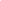                           Тел. для связи:                           Тел. для связи:                           Тел. для связи:                           Тел. для связи:                           Тел. для связи:                           Тел. для связи:                           Тел. для связи:                           Тел. для связи:                           Тел. для связи:                           Тел. для связи:                           Тел. для связи:                           Тел. для связи:            Юр. адрес:Факт. адреc:Банк:, БИК  , БИК  , БИК  , Р/счет, Р/счетКорр./счетв лицев лицев лицев лицедействующего на основаниидействующего на основании, с одной стороны, и , с одной стороны, и , с одной стороны, и , с одной стороны, и , с одной стороны, и , с одной стороны, и , с одной стороны, и № п/пНаименование услугиЦена за ед. в руб. до 1.12.2017 Количество фирм на стенде, (шт.)Стоимостьв руб., с НДС1Регистрационный взнос.Оплачивается за каждую фирму-экспонента9500195002Публикация в катлоге выставки6720Наименование услугиЦена за ед.в руб.Количество Стоимость    в руб., с НДС3Equipped exhibit space/Предоставление оборудованной выставочной площади  (кв. м)69004Розетка 220 В* 1,5 КВт200005Размещение логотипа на баннере (на входе в парк, возле павильона,  на навигационных указателях парка - 4шт.) 700006Ежедневная уборка выставочной площади   (кв.м)7007Размещение Логотипа организации на билете65000Всего по договору :9500